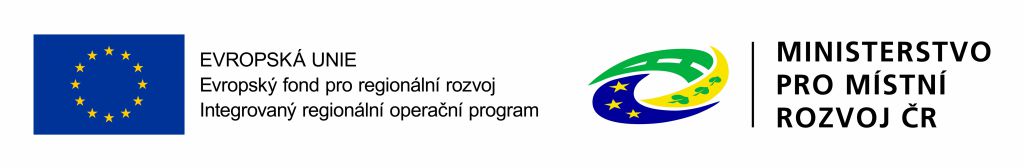 Příloha č. 1: Hodnotící kritériaMAS Havlíčkův kraj, o. p. s.Výzva č. 8: „MAS Havlíčkův kraj - IROP – Infrastruktura pro vzdělávání a celoživotní učení IV“HODNOTÍCÍ KRITÉRIAKritéria formálních náležitostí a přijatelnostiKritéria pro hodnocení formálních náležitostí:Obecná kritéria pro hodnocení přijatelnosti:Specifická kritéria pro hodnocení přijatelnosti:Infrastruktura pro zájmové, neformální a celoživotní vzděláváníKritéria věcného hodnoceníInfrastruktura pro předškolní vzdělávání(max. 100 bodů – min. 50 bodů)Infrastruktura základních škol(max. 100 bodů – min. 50 bodů)Infrastruktura pro zájmové, neformální a celoživotní vzdělávání(max. 100 bodů – min. 50 bodů)ČísloNázev kritériaHodnoceníNapravitelnost1Žádost o podporu je podána v předepsané formě.                                                                               Referenční dokumenty: Žádost o podporu, Výzva MASano/ne/nerelevantní/nehodnocenonapravitelnéANO – Žádost o podporu je podána v předepsané formě a obsahově splňuje všechny náležitosti.  NE – Žádost o podporu není podána v předepsané formě nebo obsahově nesplňuje všechny náležitosti.ANO – Žádost o podporu je podána v předepsané formě a obsahově splňuje všechny náležitosti.  NE – Žádost o podporu není podána v předepsané formě nebo obsahově nesplňuje všechny náležitosti.2Žádost o podporu je podepsána oprávněným zástupcem žadatele.   Referenční dokumenty: Žádost o podporu, Plná moc/Pověřeníano/ne/nerelevantní/nehodnocenonapravitelnéANO – Žádost v elektronické podobě je podepsána statutárním zástupcem nebo pověřeným zástupcem.NE – Žádost v elektronické podobě není podepsána statutárním zástupcem nebo pověřeným zástupcem.ANO – Žádost v elektronické podobě je podepsána statutárním zástupcem nebo pověřeným zástupcem.NE – Žádost v elektronické podobě není podepsána statutárním zástupcem nebo pověřeným zástupcem.3Jsou doloženy všechny povinné přílohy a obsahově splňují náležitosti, požadované v dokumentaci k výzvě MAS. Referenční dokumenty: Žádost o podporu, povinné přílohy Žádosti o podporu, Specifická pravidla pro žadatele a příjemce, Výzva MASano/ne/nerelevantní/nehodnocenonapravitelnéANO – K žádosti jsou doloženy všechny povinné přílohy podle Specifických pravidel pro žadatele a příjemce výzvy ŘO IROP a výzvy MAS a obsahově splňujı́ náležitosti, které požaduje MAS v dokumentaci k výzvě.NE – K žádosti nejsou doloženy všechny povinné přílohy podle Specifických pravidel pro žadatele a příjemce výzvy ŘO IROP a výzvy MAS, nebo obsahově nesplňujı́ náležitosti, které požaduje MAS v dokumentaci k výzvě.ANO – K žádosti jsou doloženy všechny povinné přílohy podle Specifických pravidel pro žadatele a příjemce výzvy ŘO IROP a výzvy MAS a obsahově splňujı́ náležitosti, které požaduje MAS v dokumentaci k výzvě.NE – K žádosti nejsou doloženy všechny povinné přílohy podle Specifických pravidel pro žadatele a příjemce výzvy ŘO IROP a výzvy MAS, nebo obsahově nesplňujı́ náležitosti, které požaduje MAS v dokumentaci k výzvě.ČísloNázev kritériaHodnoceníNapravitelnost1Statutární zástupce žadatele je trestně bezúhonný.Referenční dokumenty: Žádost o podporu ano/ne/nerelevantní/nehodnocenonenapravitelnéANO – Žadatel - statutární zástupci nebo osoba pověřená doložili čestné prohlášení (dotační podvod, poškozování zájmů EU).    NE – Žadatel nedoložil čestné prohlášení.ANO – Žadatel - statutární zástupci nebo osoba pověřená doložili čestné prohlášení (dotační podvod, poškozování zájmů EU).    NE – Žadatel nedoložil čestné prohlášení.2Žadatel splňuje definice oprávněného příjemce pro specifický cíl 2.4 a výzvu MAS Referenční dokumenty: Žádost o podporu, Studie proveditelnosti, Výzva MASano/ne/nerelevantní/nehodnocenonenapravitelnéANO – Žadatel splňuje definici oprávněného příjemce pro příslušný specifický cíl a výzvu.NE – Žadatel nesplňuje definici oprávněného příjemce pro příslušný specifický cíl a výzvu.ANO – Žadatel splňuje definici oprávněného příjemce pro příslušný specifický cíl a výzvu.NE – Žadatel nesplňuje definici oprávněného příjemce pro příslušný specifický cíl a výzvu.3Projekt je v souladu s podmínkami výzvy MAS Referenční dokumenty: Žádost o podporu, Studie proveditelnosti, Výzva MASano/ne/nerelevantní/nehodnocenonapravitelnéAno – Projekt je v souladu s výzvou MAS.Ne - Projekt není v souladu s  výzvou MAS.Ano – Projekt je v souladu s výzvou MAS.Ne - Projekt není v souladu s  výzvou MAS.4Projekt respektuje minimální a maximální hranici celkových způsobilých výdajů, pokud jsou stanoveny.Referenční dokumenty: Výzva MAS, Žádost o podporuano/ne/nerelevantní/nehodnocenonapravitelnéANO – Projekt respektuje minimální a maximální hranici celkových způsobilých výdajů.NE – Projekt nerespektuje minimální a maximální hranici celkových způsobilých výdajů.ANO – Projekt respektuje minimální a maximální hranici celkových způsobilých výdajů.NE – Projekt nerespektuje minimální a maximální hranici celkových způsobilých výdajů.5Projekt je svým zaměřením v souladu s cíli a podporovanými aktivitami výzvy MAS Referenční dokumenty: Žádost o podporu, Výzva MASano/ne/nerelevantní/nehodnocenonapravitelnéANO - Projekt je svým zaměřením v souladu s cíli a podporovanými aktivitami výzvy MAS.NE - Projekt je svým zaměřením v rozporu s cíli a podporovanými aktivitami výzvy MAS.ANO - Projekt je svým zaměřením v souladu s cíli a podporovanými aktivitami výzvy MAS.NE - Projekt je svým zaměřením v rozporu s cíli a podporovanými aktivitami výzvy MAS.6Potřebnost realizace projektu je odůvodněná.Referenční dokumenty: Žádost o podporu, Studie proveditelnostiano/ne/nerelevantní/nehodnocenonapravitelnéANO – Žadatel popsal odůvodnění potřebnosti realizace projektu.NE – Žadatel nepopsal odůvodnění potřebnosti realizace projektu.ANO – Žadatel popsal odůvodnění potřebnosti realizace projektu.NE – Žadatel nepopsal odůvodnění potřebnosti realizace projektu.ANO – Žadatel popsal odůvodnění potřebnosti realizace projektu.NE – Žadatel nepopsal odůvodnění potřebnosti realizace projektu.7Projekt respektuje limity způsobilých výdajů, pokud jsou stanoveny Referenční dokumenty: Žádost o podporu, Studie proveditelnosti, Specifická pravidlaano/ne/nerelevantní/nehodnocenonapravitelnéANO - Projekt respektuje limity způsobilých výdajů.NE - Projekt nerespektuje limity způsobilých výdajů.NERELEVANTNÍ - Limity způsobilých výdajů nejsou stanoveny.ANO - Projekt respektuje limity způsobilých výdajů.NE - Projekt nerespektuje limity způsobilých výdajů.NERELEVANTNÍ - Limity způsobilých výdajů nejsou stanoveny.ANO - Projekt respektuje limity způsobilých výdajů.NE - Projekt nerespektuje limity způsobilých výdajů.NERELEVANTNÍ - Limity způsobilých výdajů nejsou stanoveny.8Výsledky projektu jsou udržitelné.Referenční dokumenty: Žádost o podporu, Studie proveditelnostiano/ne/nerelevantní/nehodnocenonapravitelnéANO – Žadatel popsal zajištění udržitelnosti výsledků pro udržitelnost projektu min. 5 let od ukončení financování.NE – Žadatel nepopsal zajištění udržitelnosti výsledků pro udržitelnost projektu min. 5 let od ukončení financování.ANO – Žadatel popsal zajištění udržitelnosti výsledků pro udržitelnost projektu min. 5 let od ukončení financování.NE – Žadatel nepopsal zajištění udržitelnosti výsledků pro udržitelnost projektu min. 5 let od ukončení financování.ANO – Žadatel popsal zajištění udržitelnosti výsledků pro udržitelnost projektu min. 5 let od ukončení financování.NE – Žadatel nepopsal zajištění udržitelnosti výsledků pro udržitelnost projektu min. 5 let od ukončení financování.9Projekt nemá negativní vliv na žádnou z horizontálních priorit IROP (udržitelný rozvoj, rovné příležitosti a zákaz diskriminace, rovnost mužů a žen).Referenční dokumenty: Žádost o podporu, Studie proveditelnostiano/ne/nerelevantní/nehodnocenonapravitelnéANO – Projekt nemá negativní vliv na žádnou z horizontálních priorit IROP (tj. má pozitivní nebo neutrální vliv).NE – Projekt má negativní vliv na minimálně jednu z horizontálních priorit IROP.ANO – Projekt nemá negativní vliv na žádnou z horizontálních priorit IROP (tj. má pozitivní nebo neutrální vliv).NE – Projekt má negativní vliv na minimálně jednu z horizontálních priorit IROP.ANO – Projekt nemá negativní vliv na žádnou z horizontálních priorit IROP (tj. má pozitivní nebo neutrální vliv).NE – Projekt má negativní vliv na minimálně jednu z horizontálních priorit IROP.10Projekt je v souladu s integrovanou strategií CLLD.Referenční dokumenty: Žádost o podporu, Studie proveditelnosti, SCLLDano/ne/nerelevantní/nehodnocenonenapravitelnéANO – Projekt je v souladu se schválenou strategií - Strategie komunitně vedeného rozvoje území MAS Havlíčkův kraj.NE – Projekt není v souladu se schválenou strategií - Strategie komunitně vedeného rozvoje území MAS Havlíčkův kraj.ANO – Projekt je v souladu se schválenou strategií - Strategie komunitně vedeného rozvoje území MAS Havlíčkův kraj.NE – Projekt není v souladu se schválenou strategií - Strategie komunitně vedeného rozvoje území MAS Havlíčkův kraj.ANO – Projekt je v souladu se schválenou strategií - Strategie komunitně vedeného rozvoje území MAS Havlíčkův kraj.NE – Projekt není v souladu se schválenou strategií - Strategie komunitně vedeného rozvoje území MAS Havlíčkův kraj.ČísloNázev kritériaNázev kritériaHodnoceníNapravitelnost1Žadatel má zajištěnou administrativní, finanční a provozní kapacitu k realizaci a udržitelnosti projektu.Referenční dokumenty: Žádost o podporu, Studie proveditelnostiŽadatel má zajištěnou administrativní, finanční a provozní kapacitu k realizaci a udržitelnosti projektu.Referenční dokumenty: Žádost o podporu, Studie proveditelnostiano/ne/nerelevantní/nehodnocenonapravitelnéANO – Žadatel popsal zajištění realizace a udržitelnosti ve studii proveditelnosti a v žádosti o podporu.NE – Žadatel nepopsal zajištění realizace a udržitelnosti ve studii proveditelnosti a v žádosti o podporu.ANO – Žadatel popsal zajištění realizace a udržitelnosti ve studii proveditelnosti a v žádosti o podporu.NE – Žadatel nepopsal zajištění realizace a udržitelnosti ve studii proveditelnosti a v žádosti o podporu.ANO – Žadatel popsal zajištění realizace a udržitelnosti ve studii proveditelnosti a v žádosti o podporu.NE – Žadatel nepopsal zajištění realizace a udržitelnosti ve studii proveditelnosti a v žádosti o podporu.ANO – Žadatel popsal zajištění realizace a udržitelnosti ve studii proveditelnosti a v žádosti o podporu.NE – Žadatel nepopsal zajištění realizace a udržitelnosti ve studii proveditelnosti a v žádosti o podporu.Infrastruktura pro předškolní vzděláváníInfrastruktura pro předškolní vzděláváníInfrastruktura pro předškolní vzděláváníInfrastruktura pro předškolní vzděláváníInfrastruktura pro předškolní vzdělávání1Projekt zaměřený na mateřskou školu zřízenou podle zákona č. 561/2004 Sb., školský zákon, je v souladu s Místním akčním plánem vzdělávání (MAP)Referenční dokumenty: Žádost o podporu, Studie proveditelnosti, příslušný Místní akční plán (MAP), resp. Strategický rámec MAPProjekt zaměřený na mateřskou školu zřízenou podle zákona č. 561/2004 Sb., školský zákon, je v souladu s Místním akčním plánem vzdělávání (MAP)Referenční dokumenty: Žádost o podporu, Studie proveditelnosti, příslušný Místní akční plán (MAP), resp. Strategický rámec MAPano/ne/nerelevantní/nehodnocenonenapravitelnéANO – Projekt mateřské školy je v souladu s místním akčním plánem vzdělávání.NE – Projekt mateřské školy není v souladu s místním akčním plánem vzdělávání.NERELEVANTNÍ – Projekt není zaměřen na mateřskou školu podle zákona č. 561/2004 Sb., ale je zaměřen na jiný typ předškolního vzdělávání nebo projekt není zaměřen na aktivitu Infrastruktura pro předškolní vzdělávání.ANO – Projekt mateřské školy je v souladu s místním akčním plánem vzdělávání.NE – Projekt mateřské školy není v souladu s místním akčním plánem vzdělávání.NERELEVANTNÍ – Projekt není zaměřen na mateřskou školu podle zákona č. 561/2004 Sb., ale je zaměřen na jiný typ předškolního vzdělávání nebo projekt není zaměřen na aktivitu Infrastruktura pro předškolní vzdělávání.ANO – Projekt mateřské školy je v souladu s místním akčním plánem vzdělávání.NE – Projekt mateřské školy není v souladu s místním akčním plánem vzdělávání.NERELEVANTNÍ – Projekt není zaměřen na mateřskou školu podle zákona č. 561/2004 Sb., ale je zaměřen na jiný typ předškolního vzdělávání nebo projekt není zaměřen na aktivitu Infrastruktura pro předškolní vzdělávání.ANO – Projekt mateřské školy je v souladu s místním akčním plánem vzdělávání.NE – Projekt mateřské školy není v souladu s místním akčním plánem vzdělávání.NERELEVANTNÍ – Projekt není zaměřen na mateřskou školu podle zákona č. 561/2004 Sb., ale je zaměřen na jiný typ předškolního vzdělávání nebo projekt není zaměřen na aktivitu Infrastruktura pro předškolní vzdělávání.2Projekt je v souladu s Dlouhodobým záměrem vzdělávání a rozvoje vzdělávací soustavy ČR na období 2019 - 2023. Referenční dokumenty: Žádost o podporu, Studie proveditelnosti, Dlouhodobý záměr vzdělávání a rozvoje vzdělávací soustavy ČR na období 2019-2023 pro předškolní vzděláváníProjekt je v souladu s Dlouhodobým záměrem vzdělávání a rozvoje vzdělávací soustavy ČR na období 2019 - 2023. Referenční dokumenty: Žádost o podporu, Studie proveditelnosti, Dlouhodobý záměr vzdělávání a rozvoje vzdělávací soustavy ČR na období 2019-2023 pro předškolní vzděláváníano/ne/nerelevantní/nehodnocenonapravitelnéANO - Projekt je v souladu s Dlouhodobým záměrem vzdělávání a rozvoje vzdělávací soustavy ČR na období 2019-2023.NE - Projekt není v souladu s Dlouhodobým záměrem vzdělávání a rozvoje vzdělávací soustavy ČR na období 2019-2023.NERELEVANTNÍ - Projekt je zaměřen na zařízení péče o děti do 3 let nebo není zaměřen na aktivitu Infrastruktura pro předškolní vzdělávání.ANO - Projekt je v souladu s Dlouhodobým záměrem vzdělávání a rozvoje vzdělávací soustavy ČR na období 2019-2023.NE - Projekt není v souladu s Dlouhodobým záměrem vzdělávání a rozvoje vzdělávací soustavy ČR na období 2019-2023.NERELEVANTNÍ - Projekt je zaměřen na zařízení péče o děti do 3 let nebo není zaměřen na aktivitu Infrastruktura pro předškolní vzdělávání.ANO - Projekt je v souladu s Dlouhodobým záměrem vzdělávání a rozvoje vzdělávací soustavy ČR na období 2019-2023.NE - Projekt není v souladu s Dlouhodobým záměrem vzdělávání a rozvoje vzdělávací soustavy ČR na období 2019-2023.NERELEVANTNÍ - Projekt je zaměřen na zařízení péče o děti do 3 let nebo není zaměřen na aktivitu Infrastruktura pro předškolní vzdělávání.3Projekt je v souladu s Akčním plánem inkluzivního vzdělávání platným v době předložení žádosti o podporu. Referenční dokumenty: Žádost o podporu, Studie proveditelnosti, Akční plán inkluzivního vzdělávání platný v době předložení žádosti o podporu.Projekt je v souladu s Akčním plánem inkluzivního vzdělávání platným v době předložení žádosti o podporu. Referenční dokumenty: Žádost o podporu, Studie proveditelnosti, Akční plán inkluzivního vzdělávání platný v době předložení žádosti o podporu.ano/ne/nerelevantní/nehodnocenonapravitelnéANO - Projekt je v souladu s Akčním plánem inkluzivního vzdělávání platným v době předložení žádosti o podporu.NE - Projekt není v souladu s Akčním plánem inkluzivního vzdělávání platným v době předložení žádosti o podporu.NERELEVANTNÍ - Projekt je zaměřen na zařízení péče o děti do 3 let nebo není zaměřen na aktivitu Infrastruktura pro předškolní vzdělávání.ANO - Projekt je v souladu s Akčním plánem inkluzivního vzdělávání platným v době předložení žádosti o podporu.NE - Projekt není v souladu s Akčním plánem inkluzivního vzdělávání platným v době předložení žádosti o podporu.NERELEVANTNÍ - Projekt je zaměřen na zařízení péče o děti do 3 let nebo není zaměřen na aktivitu Infrastruktura pro předškolní vzdělávání.ANO - Projekt je v souladu s Akčním plánem inkluzivního vzdělávání platným v době předložení žádosti o podporu.NE - Projekt není v souladu s Akčním plánem inkluzivního vzdělávání platným v době předložení žádosti o podporu.NERELEVANTNÍ - Projekt je zaměřen na zařízení péče o děti do 3 let nebo není zaměřen na aktivitu Infrastruktura pro předškolní vzdělávání.ANO - Projekt je v souladu s Akčním plánem inkluzivního vzdělávání platným v době předložení žádosti o podporu.NE - Projekt není v souladu s Akčním plánem inkluzivního vzdělávání platným v době předložení žádosti o podporu.NERELEVANTNÍ - Projekt je zaměřen na zařízení péče o děti do 3 let nebo není zaměřen na aktivitu Infrastruktura pro předškolní vzdělávání.4Projekt prokazatelně řeší nedostatek kapacit v území. Referenční dokumenty: Žádost o podporu, Studie proveditelnosti, Rejstřík škol a školských zařízení, resp. Evidence dětských skupinProjekt prokazatelně řeší nedostatek kapacit v území. Referenční dokumenty: Žádost o podporu, Studie proveditelnosti, Rejstřík škol a školských zařízení, resp. Evidence dětských skupinano/ne/nerelevantní/nehodnocenonapravitelnéANO - Projekt prokazatelně řeší nedostatek kapacit v území.NE - Projekt neřeší nedostatek kapacit v území.NERELEVANTNÍ - Projekt není zaměřen na aktivitu Infrastruktura pro předškolní vzdělávání.ANO - Projekt prokazatelně řeší nedostatek kapacit v území.NE - Projekt neřeší nedostatek kapacit v území.NERELEVANTNÍ - Projekt není zaměřen na aktivitu Infrastruktura pro předškolní vzdělávání.ANO - Projekt prokazatelně řeší nedostatek kapacit v území.NE - Projekt neřeší nedostatek kapacit v území.NERELEVANTNÍ - Projekt není zaměřen na aktivitu Infrastruktura pro předškolní vzdělávání.ANO - Projekt prokazatelně řeší nedostatek kapacit v území.NE - Projekt neřeší nedostatek kapacit v území.NERELEVANTNÍ - Projekt není zaměřen na aktivitu Infrastruktura pro předškolní vzdělávání.5Projekt nepodporuje opatření, která vedou k diskriminaci a segregaci marginalizovaných skupin, jako jsou romské děti a žáci a další děti a žáci s potřebou podpůrných opatření (děti a žáci se zdravotním postižením, zdravotním znevýhodněním a se sociálním znevýhodněním).Referenční dokumenty: Žádost o podporu, Studie proveditelnostiano/ne/nerelevantní/nehodnocenoano/ne/nerelevantní/nehodnocenonapravitelnéANO – Projekt nepodporuje žádná opatření, která vedou k diskriminaci a segregaci marginalizovaných skupin, jako jsou romské děti a žáci a další děti a žáci s potřebou podpůrných opatření (děti a žáci se zdravotním postižením, zdravotním znevýhodněním a se sociálním znevýhodněním).Nejsou finančně podporovány aktivity zařazující děti do následujících zařízení:- do zařízení samostatně zřízených pro žáky se zdravotním postižením nebo do jejich přípravných tříd,- do zařízení vzdělávajících podle ŠVP upraveného podle potřeb podpůrných opatření pro více než 40 % dětí,- do tříd, oddělení nebo studijních skupin zřízených pro žáky se zdravotním postižením v běžném zařízení.NE – Projekt podporuje opatření, která vedou k diskriminaci a segregaci marginalizovaných skupin, jako jsou romské děti a žáci a další děti a žáci s potřebou podpůrných opatření (děti a žáci se zdravotním postižením, zdravotním znevýhodněním a se sociálním znevýhodněním).Jsou finančně podporovány aktivity zařazující děti do následujících zařízení:- do zařízení samostatně zřízených pro žáky se zdravotním postižením nebo do jejich přípravných tříd,- do zařízení vzdělávajících podle ŠVP upraveného podle potřeb podpůrných opatření pro více než 40 % dětí,- do tříd, oddělení nebo studijních skupin zřízených pro žáky se zdravotním postižením v běžném zařízení.NERELEVANTNÍ – Projekt není zaměřen na aktivitu Infrastruktura pro předškolní vzdělávání.ANO – Projekt nepodporuje žádná opatření, která vedou k diskriminaci a segregaci marginalizovaných skupin, jako jsou romské děti a žáci a další děti a žáci s potřebou podpůrných opatření (děti a žáci se zdravotním postižením, zdravotním znevýhodněním a se sociálním znevýhodněním).Nejsou finančně podporovány aktivity zařazující děti do následujících zařízení:- do zařízení samostatně zřízených pro žáky se zdravotním postižením nebo do jejich přípravných tříd,- do zařízení vzdělávajících podle ŠVP upraveného podle potřeb podpůrných opatření pro více než 40 % dětí,- do tříd, oddělení nebo studijních skupin zřízených pro žáky se zdravotním postižením v běžném zařízení.NE – Projekt podporuje opatření, která vedou k diskriminaci a segregaci marginalizovaných skupin, jako jsou romské děti a žáci a další děti a žáci s potřebou podpůrných opatření (děti a žáci se zdravotním postižením, zdravotním znevýhodněním a se sociálním znevýhodněním).Jsou finančně podporovány aktivity zařazující děti do následujících zařízení:- do zařízení samostatně zřízených pro žáky se zdravotním postižením nebo do jejich přípravných tříd,- do zařízení vzdělávajících podle ŠVP upraveného podle potřeb podpůrných opatření pro více než 40 % dětí,- do tříd, oddělení nebo studijních skupin zřízených pro žáky se zdravotním postižením v běžném zařízení.NERELEVANTNÍ – Projekt není zaměřen na aktivitu Infrastruktura pro předškolní vzdělávání.ANO – Projekt nepodporuje žádná opatření, která vedou k diskriminaci a segregaci marginalizovaných skupin, jako jsou romské děti a žáci a další děti a žáci s potřebou podpůrných opatření (děti a žáci se zdravotním postižením, zdravotním znevýhodněním a se sociálním znevýhodněním).Nejsou finančně podporovány aktivity zařazující děti do následujících zařízení:- do zařízení samostatně zřízených pro žáky se zdravotním postižením nebo do jejich přípravných tříd,- do zařízení vzdělávajících podle ŠVP upraveného podle potřeb podpůrných opatření pro více než 40 % dětí,- do tříd, oddělení nebo studijních skupin zřízených pro žáky se zdravotním postižením v běžném zařízení.NE – Projekt podporuje opatření, která vedou k diskriminaci a segregaci marginalizovaných skupin, jako jsou romské děti a žáci a další děti a žáci s potřebou podpůrných opatření (děti a žáci se zdravotním postižením, zdravotním znevýhodněním a se sociálním znevýhodněním).Jsou finančně podporovány aktivity zařazující děti do následujících zařízení:- do zařízení samostatně zřízených pro žáky se zdravotním postižením nebo do jejich přípravných tříd,- do zařízení vzdělávajících podle ŠVP upraveného podle potřeb podpůrných opatření pro více než 40 % dětí,- do tříd, oddělení nebo studijních skupin zřízených pro žáky se zdravotním postižením v běžném zařízení.NERELEVANTNÍ – Projekt není zaměřen na aktivitu Infrastruktura pro předškolní vzdělávání.6Projekt nezískal podporu z Národního fondu pro podporu MŠ a ZŠ. Referenční dokumenty: Žádost o podporu, Studie proveditelnosti, Národní fond pro podporu MŠ a ZŠ (Fond rozvoje kapacit základních a mateřských škol)Projekt nezískal podporu z Národního fondu pro podporu MŠ a ZŠ. Referenční dokumenty: Žádost o podporu, Studie proveditelnosti, Národní fond pro podporu MŠ a ZŠ (Fond rozvoje kapacit základních a mateřských škol)ano/ne/nerelevantní/nehodnocenonapravitelnéANO – Projekt nezískal podporu z Národního fondu pro podporu MŠ a ZŠ.NE – Projekt byl podpořen z Národního fondu pro podporu MŠ a ZŠ.NERELEVANTNÍ – Projekt není zaměřen na aktivitu Infrastruktura pro předškolní vzdělávání.ANO – Projekt nezískal podporu z Národního fondu pro podporu MŠ a ZŠ.NE – Projekt byl podpořen z Národního fondu pro podporu MŠ a ZŠ.NERELEVANTNÍ – Projekt není zaměřen na aktivitu Infrastruktura pro předškolní vzdělávání.ANO – Projekt nezískal podporu z Národního fondu pro podporu MŠ a ZŠ.NE – Projekt byl podpořen z Národního fondu pro podporu MŠ a ZŠ.NERELEVANTNÍ – Projekt není zaměřen na aktivitu Infrastruktura pro předškolní vzdělávání.ANO – Projekt nezískal podporu z Národního fondu pro podporu MŠ a ZŠ.NE – Projekt byl podpořen z Národního fondu pro podporu MŠ a ZŠ.NERELEVANTNÍ – Projekt není zaměřen na aktivitu Infrastruktura pro předškolní vzdělávání.Infrastruktura základních školInfrastruktura základních školInfrastruktura základních školInfrastruktura základních školInfrastruktura základních škol1Projekt je v souladu s akčním plánem vzdělávání.Referenční dokumenty: Žádost o podporu, Studie proveditelnosti, Místní akční plán, resp. Strategický rámec MAPProjekt je v souladu s akčním plánem vzdělávání.Referenční dokumenty: Žádost o podporu, Studie proveditelnosti, Místní akční plán, resp. Strategický rámec MAPano/ne/nerelevantní/nehodnocenonenapravitelnéANO - Projekt je v souladu s příslušným Místním akčním plánem.NE - Projekt není v souladu s příslušným Místním akčním plánem.NERELEVANTNÍ – Projekt není zaměřen na aktivitu Infrastruktura základních škol. ANO - Projekt je v souladu s příslušným Místním akčním plánem.NE - Projekt není v souladu s příslušným Místním akčním plánem.NERELEVANTNÍ – Projekt není zaměřen na aktivitu Infrastruktura základních škol. ANO - Projekt je v souladu s příslušným Místním akčním plánem.NE - Projekt není v souladu s příslušným Místním akčním plánem.NERELEVANTNÍ – Projekt není zaměřen na aktivitu Infrastruktura základních škol. ANO - Projekt je v souladu s příslušným Místním akčním plánem.NE - Projekt není v souladu s příslušným Místním akčním plánem.NERELEVANTNÍ – Projekt není zaměřen na aktivitu Infrastruktura základních škol. 2Projekt není zaměřen na výstavbu nové školy.Referenční dokumenty: Žádost o podporu, Studie proveditelnostiProjekt není zaměřen na výstavbu nové školy.Referenční dokumenty: Žádost o podporu, Studie proveditelnostiano/ne/nerelevantní/nehodnocenonenapravitelnéANO – Projekt není zaměřen na výstavbu nové školy.NE – Projekt je zaměřen na výstavbu nové školy.NERELEVANTNÍ – Projekt není zaměřen na aktivitu Infrastruktura základních škol.ANO – Projekt není zaměřen na výstavbu nové školy.NE – Projekt je zaměřen na výstavbu nové školy.NERELEVANTNÍ – Projekt není zaměřen na aktivitu Infrastruktura základních škol.ANO – Projekt není zaměřen na výstavbu nové školy.NE – Projekt je zaměřen na výstavbu nové školy.NERELEVANTNÍ – Projekt není zaměřen na aktivitu Infrastruktura základních škol.ANO – Projekt není zaměřen na výstavbu nové školy.NE – Projekt je zaměřen na výstavbu nové školy.NERELEVANTNÍ – Projekt není zaměřen na aktivitu Infrastruktura základních škol.3Projekt je v souladu s Dlouhodobým záměrem vzdělávání a rozvoje vzdělávací soustavy ČR na období 2019-2023.Referenční dokumenty: Žádost o podporu, Studie proveditelnosti, Dlouhodobý záměr vzdělávání a rozvoje vzdělávací soustavy ČR na období 2019-2023 pro základní vzděláváníProjekt je v souladu s Dlouhodobým záměrem vzdělávání a rozvoje vzdělávací soustavy ČR na období 2019-2023.Referenční dokumenty: Žádost o podporu, Studie proveditelnosti, Dlouhodobý záměr vzdělávání a rozvoje vzdělávací soustavy ČR na období 2019-2023 pro základní vzděláváníano/ne/nerelevantní/nehodnocenonapravitelnéANO - Projekt je v souladu s Dlouhodobým záměrem vzdělávání a rozvoje vzdělávací soustavy ČR na období 2019-2023.NE - Projekt není v souladu s Dlouhodobým záměrem vzdělávání a rozvoje vzdělávací soustavy ČR na období 2019-2023.NERELEVANTNÍ - Projekt není zaměřen na aktivitu Infrastruktura základních škol. ANO - Projekt je v souladu s Dlouhodobým záměrem vzdělávání a rozvoje vzdělávací soustavy ČR na období 2019-2023.NE - Projekt není v souladu s Dlouhodobým záměrem vzdělávání a rozvoje vzdělávací soustavy ČR na období 2019-2023.NERELEVANTNÍ - Projekt není zaměřen na aktivitu Infrastruktura základních škol. ANO - Projekt je v souladu s Dlouhodobým záměrem vzdělávání a rozvoje vzdělávací soustavy ČR na období 2019-2023.NE - Projekt není v souladu s Dlouhodobým záměrem vzdělávání a rozvoje vzdělávací soustavy ČR na období 2019-2023.NERELEVANTNÍ - Projekt není zaměřen na aktivitu Infrastruktura základních škol. ANO - Projekt je v souladu s Dlouhodobým záměrem vzdělávání a rozvoje vzdělávací soustavy ČR na období 2019-2023.NE - Projekt není v souladu s Dlouhodobým záměrem vzdělávání a rozvoje vzdělávací soustavy ČR na období 2019-2023.NERELEVANTNÍ - Projekt není zaměřen na aktivitu Infrastruktura základních škol. 4Projekt nepodporuje opatření, která vedou k diskriminaci a segregaci marginalizovaných skupin, jako jsou romské děti a žáci a další děti a žáci s potřebou podpůrných opatření (děti a žáci se zdravotním postižením, zdravotním znevýhodněním a se sociálním znevýhodněním).Referenční dokumenty: Žádost o podporu, Studie proveditelnostiProjekt nepodporuje opatření, která vedou k diskriminaci a segregaci marginalizovaných skupin, jako jsou romské děti a žáci a další děti a žáci s potřebou podpůrných opatření (děti a žáci se zdravotním postižením, zdravotním znevýhodněním a se sociálním znevýhodněním).Referenční dokumenty: Žádost o podporu, Studie proveditelnostiano/ne/nerelevantní/nehodnocenonapravitelnéANO – Projekt nepodporuje žádná opatření, která vedou k diskriminaci a segregaci marginalizovaných skupin, jako jsou romské děti a žáci a další děti a žáci s potřebou podpůrných opatření (děti a žáci se zdravotním postižením, zdravotním znevýhodněním a se sociálním znevýhodněním).Nejsou finančně podporovány aktivity zařazující děti do následujících zařízení:- do zařízení samostatně zřízených pro žáky se zdravotním postižením nebo do jejich přípravných tříd,- do zařízení vzdělávajících podle ŠVP upraveného podle potřeb podpůrných opatření pro více než 40 % dětí, - do tříd, oddělení nebo studijních skupin zřízených pro žáky se zdravotním postižením v běžném zařízení.NE – Projekt podporuje opatření, která vedou k diskriminaci a segregaci marginalizovaných skupin, jako jsou romské děti a žáci a další děti a žáci s potřebou podpůrných opatření (děti a žáci se zdravotním postižením, zdravotním znevýhodněním a se sociálním znevýhodněním).Jsou finančně podporovány aktivity zařazující děti do následujících zařízení:- do zařízení samostatně zřízených pro žáky se zdravotním postižením nebo do jejich přípravných tříd,- do zařízení vzdělávajících podle ŠVP upraveného podle potřeb podpůrných opatření pro více než 40 % dětí,- do tříd, oddělení nebo studijních skupin zřízených pro žáky se zdravotním postižením v běžném zařízení.NERELEVANTNÍ – Projekt není zaměřen na aktivitu Infrastrukturu základních škol.ANO – Projekt nepodporuje žádná opatření, která vedou k diskriminaci a segregaci marginalizovaných skupin, jako jsou romské děti a žáci a další děti a žáci s potřebou podpůrných opatření (děti a žáci se zdravotním postižením, zdravotním znevýhodněním a se sociálním znevýhodněním).Nejsou finančně podporovány aktivity zařazující děti do následujících zařízení:- do zařízení samostatně zřízených pro žáky se zdravotním postižením nebo do jejich přípravných tříd,- do zařízení vzdělávajících podle ŠVP upraveného podle potřeb podpůrných opatření pro více než 40 % dětí, - do tříd, oddělení nebo studijních skupin zřízených pro žáky se zdravotním postižením v běžném zařízení.NE – Projekt podporuje opatření, která vedou k diskriminaci a segregaci marginalizovaných skupin, jako jsou romské děti a žáci a další děti a žáci s potřebou podpůrných opatření (děti a žáci se zdravotním postižením, zdravotním znevýhodněním a se sociálním znevýhodněním).Jsou finančně podporovány aktivity zařazující děti do následujících zařízení:- do zařízení samostatně zřízených pro žáky se zdravotním postižením nebo do jejich přípravných tříd,- do zařízení vzdělávajících podle ŠVP upraveného podle potřeb podpůrných opatření pro více než 40 % dětí,- do tříd, oddělení nebo studijních skupin zřízených pro žáky se zdravotním postižením v běžném zařízení.NERELEVANTNÍ – Projekt není zaměřen na aktivitu Infrastrukturu základních škol.ANO – Projekt nepodporuje žádná opatření, která vedou k diskriminaci a segregaci marginalizovaných skupin, jako jsou romské děti a žáci a další děti a žáci s potřebou podpůrných opatření (děti a žáci se zdravotním postižením, zdravotním znevýhodněním a se sociálním znevýhodněním).Nejsou finančně podporovány aktivity zařazující děti do následujících zařízení:- do zařízení samostatně zřízených pro žáky se zdravotním postižením nebo do jejich přípravných tříd,- do zařízení vzdělávajících podle ŠVP upraveného podle potřeb podpůrných opatření pro více než 40 % dětí, - do tříd, oddělení nebo studijních skupin zřízených pro žáky se zdravotním postižením v běžném zařízení.NE – Projekt podporuje opatření, která vedou k diskriminaci a segregaci marginalizovaných skupin, jako jsou romské děti a žáci a další děti a žáci s potřebou podpůrných opatření (děti a žáci se zdravotním postižením, zdravotním znevýhodněním a se sociálním znevýhodněním).Jsou finančně podporovány aktivity zařazující děti do následujících zařízení:- do zařízení samostatně zřízených pro žáky se zdravotním postižením nebo do jejich přípravných tříd,- do zařízení vzdělávajících podle ŠVP upraveného podle potřeb podpůrných opatření pro více než 40 % dětí,- do tříd, oddělení nebo studijních skupin zřízených pro žáky se zdravotním postižením v běžném zařízení.NERELEVANTNÍ – Projekt není zaměřen na aktivitu Infrastrukturu základních škol.ANO – Projekt nepodporuje žádná opatření, která vedou k diskriminaci a segregaci marginalizovaných skupin, jako jsou romské děti a žáci a další děti a žáci s potřebou podpůrných opatření (děti a žáci se zdravotním postižením, zdravotním znevýhodněním a se sociálním znevýhodněním).Nejsou finančně podporovány aktivity zařazující děti do následujících zařízení:- do zařízení samostatně zřízených pro žáky se zdravotním postižením nebo do jejich přípravných tříd,- do zařízení vzdělávajících podle ŠVP upraveného podle potřeb podpůrných opatření pro více než 40 % dětí, - do tříd, oddělení nebo studijních skupin zřízených pro žáky se zdravotním postižením v běžném zařízení.NE – Projekt podporuje opatření, která vedou k diskriminaci a segregaci marginalizovaných skupin, jako jsou romské děti a žáci a další děti a žáci s potřebou podpůrných opatření (děti a žáci se zdravotním postižením, zdravotním znevýhodněním a se sociálním znevýhodněním).Jsou finančně podporovány aktivity zařazující děti do následujících zařízení:- do zařízení samostatně zřízených pro žáky se zdravotním postižením nebo do jejich přípravných tříd,- do zařízení vzdělávajících podle ŠVP upraveného podle potřeb podpůrných opatření pro více než 40 % dětí,- do tříd, oddělení nebo studijních skupin zřízených pro žáky se zdravotním postižením v běžném zařízení.NERELEVANTNÍ – Projekt není zaměřen na aktivitu Infrastrukturu základních škol.5Projekt nezískal podporu z Národního fondu pro podporu MŠ a ZŠ.Referenční dokumenty: Žádost o podporu, Studie proveditelnosti, Národní fond pro podporu MŠ a ZŠ (Fond rozvoje kapacit základních a mateřských škol)Projekt nezískal podporu z Národního fondu pro podporu MŠ a ZŠ.Referenční dokumenty: Žádost o podporu, Studie proveditelnosti, Národní fond pro podporu MŠ a ZŠ (Fond rozvoje kapacit základních a mateřských škol)ano/ne/nerelevantní/nehodnocenonapravitelnéANO - Projekt nezískal podporu z Národního fondu pro podporu MŠ a ZŠ na stejné výdaje.NE - Projekt byl podpořen z Národního fondu pro podporu MŠ a ZŠ na stejné výdaje.NERELEVANTNÍ - Projekt není zaměřen na aktivitu Infrastruktura základních škol. ANO - Projekt nezískal podporu z Národního fondu pro podporu MŠ a ZŠ na stejné výdaje.NE - Projekt byl podpořen z Národního fondu pro podporu MŠ a ZŠ na stejné výdaje.NERELEVANTNÍ - Projekt není zaměřen na aktivitu Infrastruktura základních škol. ANO - Projekt nezískal podporu z Národního fondu pro podporu MŠ a ZŠ na stejné výdaje.NE - Projekt byl podpořen z Národního fondu pro podporu MŠ a ZŠ na stejné výdaje.NERELEVANTNÍ - Projekt není zaměřen na aktivitu Infrastruktura základních škol. ANO - Projekt nezískal podporu z Národního fondu pro podporu MŠ a ZŠ na stejné výdaje.NE - Projekt byl podpořen z Národního fondu pro podporu MŠ a ZŠ na stejné výdaje.NERELEVANTNÍ - Projekt není zaměřen na aktivitu Infrastruktura základních škol. 1Projekt je v souladu s akčním plánem vzdělávání.Referenční dokumenty: Žádost o podporu, Studie proveditelnosti, Místní akční plán anebo Krajský akční plán, nebo seznam projektových záměrů pro investiční intervenceano/ne/nerelevantní/nehodnocenonenapravitelnéANO – Projekt je v souladu s příslušným Místním akčním plánem anebo příslušným Krajským akčním plánem vzdělávání nebo seznamem projektových záměrů pro investiční intervence.NE – Projekt není v souladu s příslušným Místním akčním plánem anebo příslušným Krajským akčním plánem vzdělávání nebo seznamem projektových záměrů pro investiční intervence.NERELEVANTNÍ – Projekt není zaměřen na aktivitu Infrastruktura pro zájmové, neformální a celoživotní vzdělávání.ANO – Projekt je v souladu s příslušným Místním akčním plánem anebo příslušným Krajským akčním plánem vzdělávání nebo seznamem projektových záměrů pro investiční intervence.NE – Projekt není v souladu s příslušným Místním akčním plánem anebo příslušným Krajským akčním plánem vzdělávání nebo seznamem projektových záměrů pro investiční intervence.NERELEVANTNÍ – Projekt není zaměřen na aktivitu Infrastruktura pro zájmové, neformální a celoživotní vzdělávání.ANO – Projekt je v souladu s příslušným Místním akčním plánem anebo příslušným Krajským akčním plánem vzdělávání nebo seznamem projektových záměrů pro investiční intervence.NE – Projekt není v souladu s příslušným Místním akčním plánem anebo příslušným Krajským akčním plánem vzdělávání nebo seznamem projektových záměrů pro investiční intervence.NERELEVANTNÍ – Projekt není zaměřen na aktivitu Infrastruktura pro zájmové, neformální a celoživotní vzdělávání.2Projekt prokazatelně řeší nedostatek kapacit v území.Referenční dokumenty: Žádost o podporu, Studie proveditelnostiano/ne/nerelevantní/nehodnocenonapravitelnéANO – Projekt prokazatelně řeší nedostatek kapacit pro zájmové, neformální nebo celoživotní vzdělávání v území.NE – Projekt neřeší nedostatek kapacit pro zájmové, neformální nebo celoživotní vzdělávání v území.NERELEVANTNÍ – Projekt není zaměřen na aktivitu Infrastruktura pro zájmové, neformální a celoživotní vzdělávání.ANO – Projekt prokazatelně řeší nedostatek kapacit pro zájmové, neformální nebo celoživotní vzdělávání v území.NE – Projekt neřeší nedostatek kapacit pro zájmové, neformální nebo celoživotní vzdělávání v území.NERELEVANTNÍ – Projekt není zaměřen na aktivitu Infrastruktura pro zájmové, neformální a celoživotní vzdělávání.ANO – Projekt prokazatelně řeší nedostatek kapacit pro zájmové, neformální nebo celoživotní vzdělávání v území.NE – Projekt neřeší nedostatek kapacit pro zájmové, neformální nebo celoživotní vzdělávání v území.NERELEVANTNÍ – Projekt není zaměřen na aktivitu Infrastruktura pro zájmové, neformální a celoživotní vzdělávání.3Projekt nepodporuje opatření, která vedou k diskriminaci a segregaci marginalizovaných skupin, jako je romské obyvatelstvo a další osoby s potřebou podpůrných opatření (osoby se zdravotním postižením, zdravotním znevýhodněním a se sociálním znevýhodněním).Referenční dokumenty: Žádost o podporu, Studie proveditelnostiano/ne/nerelevantní/nehodnocenonapravitelnéANO – Projekt nepodporuje žádná opatření, která vedou k diskriminaci a segregaci marginalizovaných skupin, jako je romské obyvatelstvo a další osoby s potřebou podpůrných opatření (osoby se zdravotním postižením, zdravotním znevýhodněním a se sociálním znevýhodněním).NE – Projekt podporuje opatření, která vedou k diskriminaci a segregaci marginalizovaných skupin, jako je romské obyvatelstvo a další osoby s potřebou podpůrných opatření (osoby se zdravotním postižením, zdravotním znevýhodněním a se sociálním znevýhodněním).NERELEVANTNÍ – Projekt není zaměřen na aktivitu Infrastruktura pro zájmové, neformální a celoživotní vzdělávání.ANO – Projekt nepodporuje žádná opatření, která vedou k diskriminaci a segregaci marginalizovaných skupin, jako je romské obyvatelstvo a další osoby s potřebou podpůrných opatření (osoby se zdravotním postižením, zdravotním znevýhodněním a se sociálním znevýhodněním).NE – Projekt podporuje opatření, která vedou k diskriminaci a segregaci marginalizovaných skupin, jako je romské obyvatelstvo a další osoby s potřebou podpůrných opatření (osoby se zdravotním postižením, zdravotním znevýhodněním a se sociálním znevýhodněním).NERELEVANTNÍ – Projekt není zaměřen na aktivitu Infrastruktura pro zájmové, neformální a celoživotní vzdělávání.ANO – Projekt nepodporuje žádná opatření, která vedou k diskriminaci a segregaci marginalizovaných skupin, jako je romské obyvatelstvo a další osoby s potřebou podpůrných opatření (osoby se zdravotním postižením, zdravotním znevýhodněním a se sociálním znevýhodněním).NE – Projekt podporuje opatření, která vedou k diskriminaci a segregaci marginalizovaných skupin, jako je romské obyvatelstvo a další osoby s potřebou podpůrných opatření (osoby se zdravotním postižením, zdravotním znevýhodněním a se sociálním znevýhodněním).NERELEVANTNÍ – Projekt není zaměřen na aktivitu Infrastruktura pro zájmové, neformální a celoživotní vzdělávání.ČísloKritéria věcného hodnocení Hodnocení (bodovací škála)Referenční dokument1Projekt umožňuje pobyt dítěte v zařízení po maximální možnou dobu.20 bodů – Zařízení umožní pobyt dítěte po dobu více než 8 hodin denně.Studie proveditelnosti1Projekt umožňuje pobyt dítěte v zařízení po maximální možnou dobu.10 bodů – Zařízení umožní pobyt dítěte po dobu v rozsahu od 6 do 8 hodin denně.Studie proveditelnosti1Projekt umožňuje pobyt dítěte v zařízení po maximální možnou dobu.0 bodů – Zařízení umožní pobyt dítěte po dobu méně než 6 hodin denně.Studie proveditelnosti2Počet obyvatel v obci (kde se nachází zařízení, ve kterém je projekt realizován) ke dni 1. 1. 2021.20 bodů – Počet obyvatel do 2 000 (včetně) Studie proveditelnosti, veřejně dostupná statistika ČSÚ – počet obyvatel v obcích k datu 1. 1. 20212Počet obyvatel v obci (kde se nachází zařízení, ve kterém je projekt realizován) ke dni 1. 1. 2021.10 bodů – Počet obyvatel od 2 001 do 5 000 (včetně) Studie proveditelnosti, veřejně dostupná statistika ČSÚ – počet obyvatel v obcích k datu 1. 1. 20212Počet obyvatel v obci (kde se nachází zařízení, ve kterém je projekt realizován) ke dni 1. 1. 2021.0 bodů – Počet obyvatel nad 5 000 Studie proveditelnosti, veřejně dostupná statistika ČSÚ – počet obyvatel v obcích k datu 1. 1. 20213Projektem realizovaná opatření navyšují stávající kapacitu zařízení.20 bodů – Projektem realizovaná opatření navyšují stávající kapacitu zařízené o 16 a více míst.Studie proveditelnosti3Projektem realizovaná opatření navyšují stávající kapacitu zařízení.10 bodů – Projektem realizovaná opatření navyšují stávající kapacitu zařízení o 5 – 15 míst.Studie proveditelnosti3Projektem realizovaná opatření navyšují stávající kapacitu zařízení.0 bodů – Projektem realizovaná opatření navyšují stávající kapacitu o méně než 5 míst.Studie proveditelnosti4Projekt řeší investici do stávající, existující budovy, nejedná se o novou výstavbu.20 bodů – projekt řeší investici do stávající budovyStudie proveditelnosti4Projekt řeší investici do stávající, existující budovy, nejedná se o novou výstavbu.0 bodů – projekt řeší výstavbu nové budovyStudie proveditelnosti5Finanční náročnost projektu.20 bodů – Celkové způsobilé výdaje činí max. 661 536, 14 Kč (včetně).Žádost o podporu, Studie proveditelnosti5Finanční náročnost projektu.0 bodů – Celkové způsobilé výdaje jsou vyšší než 661 536,15 Kč (včetně).Žádost o podporu, Studie proveditelnostiČísloKritéria věcného hodnoceníHodnocení (bodovací škála)Referenční dokument1Výstupy z projektu budou sloužit také k mimoškolním zájmovým aktivitám dětí a mládeže.20 bodů – Výstupy projektu budou sloužit i k mimoškolním zájmovým aktivitám (2 a více mimoškolních zájmových aktivit).Studie proveditelnosti1Výstupy z projektu budou sloužit také k mimoškolním zájmovým aktivitám dětí a mládeže.10 bodů – Výstupy projektu budou sloužit i k mimoškolním zájmovým aktivitám (1 mimoškolní zájmová aktivita).Studie proveditelnosti1Výstupy z projektu budou sloužit také k mimoškolním zájmovým aktivitám dětí a mládeže.0 bodů – Výstupy projektu nebudou sloužit k mimoškolním zájmovým aktivitám.Studie proveditelnosti2Počet obyvatel v obci (kde se nachází zařízení, ve kterém je projekt realizován) ke dni 1. 1. 2021.20 bodů – Počet obyvatel do 2 000 (včetně) Studie proveditelnosti, veřejně dostupná statistika ČSÚ – počet obyvatel v obcích k datu 1. 1. 20212Počet obyvatel v obci (kde se nachází zařízení, ve kterém je projekt realizován) ke dni 1. 1. 2021.10 bodů – Počet obyvatel od 2 001 do 5 000 (včetně) Studie proveditelnosti, veřejně dostupná statistika ČSÚ – počet obyvatel v obcích k datu 1. 1. 20212Počet obyvatel v obci (kde se nachází zařízení, ve kterém je projekt realizován) ke dni 1. 1. 2021.0 bodů – Počet obyvatel nad 5 000 Studie proveditelnosti, veřejně dostupná statistika ČSÚ – počet obyvatel v obcích k datu 1. 1. 20213Součástí projektu je rekonstrukce nebo vybudování odborných učeben, laboratoří a dílen s vazbou alespoň na jednu z klíčových kompetencí:- komunikace v cizích jazycích- oblast přírodních věd- práce s digitálními technologiemi- technické a řemeslné obory.20 bodů – Součástí projektu je rekonstrukce nebo vybudování odborných učeben, laboratoří a dílen s vazbou na dvě a více klíčových kompetencí.Studie proveditelnosti3Součástí projektu je rekonstrukce nebo vybudování odborných učeben, laboratoří a dílen s vazbou alespoň na jednu z klíčových kompetencí:- komunikace v cizích jazycích- oblast přírodních věd- práce s digitálními technologiemi- technické a řemeslné obory.10 bodů – Součástí projektu je rekonstrukce nebo vybudování odborných učeben, laboratoří a dílen s vazbou na jednu klíčovou kompetenci.Studie proveditelnosti3Součástí projektu je rekonstrukce nebo vybudování odborných učeben, laboratoří a dílen s vazbou alespoň na jednu z klíčových kompetencí:- komunikace v cizích jazycích- oblast přírodních věd- práce s digitálními technologiemi- technické a řemeslné obory.0 bodů – Součástí projektu není rekonstrukce nebo vybudování odborných učeben, laboratoří a dílen s vazbou na klíčovou kompetenci.Studie proveditelnosti4Součástí realizace projektu jsou i stavební práce.20 bodů – Součástí realizace projektu jsou i stavební práce.Studie proveditelnosti4Součástí realizace projektu jsou i stavební práce.0 bodů – Součástí realizace projektu nejsou stavební práce.Studie proveditelnosti5Finanční náročnost projektu.20 bodů – Celkové způsobilé výdaje činí max. 661 536, 14 Kč (včetně).Žádost o podporu, Studie proveditelnosti5Finanční náročnost projektu.0 bodů – Celkové způsobilé výdaje jsou vyšší než 661 536,15 Kč (včetně).Žádost o podporu, Studie proveditelnostiČísloKritéria věcného hodnoceníHodnocení (bodovací škála)Referenční dokument1Projekt má dopad do území více obcí. 20 bodů – Projekt má dopad do území více obcí.Studie proveditelnosti1Projekt má dopad do území více obcí. 10 bodů – Projekt má dopad jen na území obce, kde je realizován.Studie proveditelnosti2Projekt plánuje vzájemnou spolupráci s dalšími subjekty (osobami, organizacemi – školy, školská zařízení, neziskové organizace, místní podnikatelé, řemeslníci) při vzdělávání. 20 bodů – Projekt plánuje vzájemnou spolupráci s dalšími subjekty (osobami, organizacemi – školy, školská zařízení, neziskové organizace, místní podnikatelé, řemeslníci) při vzděláváníStudie proveditelnosti2Projekt plánuje vzájemnou spolupráci s dalšími subjekty (osobami, organizacemi – školy, školská zařízení, neziskové organizace, místní podnikatelé, řemeslníci) při vzdělávání. 0 bodů – Projekt neplánuje vzájemnou spolupráci s dalšími subjekty (osobami, organizacemi – školy, školská zařízení, neziskové organizace, místní podnikatelé, řemeslníci) při vzděláváníStudie proveditelnosti3Projekt řeší využití výstupů projektu v kalendářním roce.20 bodů – Výstupy projektu jsou využité více jak deset měsíců v roce.Studie proveditelnosti3Projekt řeší využití výstupů projektu v kalendářním roce.10 bodů – Výstupy projektu jsou využité deset měsíců v roce.Studie proveditelnosti3Projekt řeší využití výstupů projektu v kalendářním roce.0 bodů – Výstupy projektu jsou využité méně jak deset měsíců v roce.Studie proveditelnosti4Počet obyvatel v obci (kde se nachází zařízení, ve kterém je projekt realizován) ke dni 1. 1. 2021.20 bodů – Počet obyvatel do 2 000 (včetně)Studie proveditelnosti, veřejně dostupná statistika ČSÚ – počet obyvatel v obcích k datu 1. 1. 20214Počet obyvatel v obci (kde se nachází zařízení, ve kterém je projekt realizován) ke dni 1. 1. 2021.10 bodů – Počet obyvatel od 2 001 do 5 000 (včetně)Studie proveditelnosti, veřejně dostupná statistika ČSÚ – počet obyvatel v obcích k datu 1. 1. 20214Počet obyvatel v obci (kde se nachází zařízení, ve kterém je projekt realizován) ke dni 1. 1. 2021.0 bodů – Počet obyvatel nad 5 000Studie proveditelnosti, veřejně dostupná statistika ČSÚ – počet obyvatel v obcích k datu 1. 1. 20215Finanční náročnost projektu.20 bodů – Celkové způsobilé výdaje činí max. 661 536, 14 Kč (včetně).Žádost o podporu,Studie proveditelnosti5Finanční náročnost projektu.0 bodů – Celkové způsobilé výdaje jsou vyšší než 661 536,15 Kč (včetně).Žádost o podporu,Studie proveditelnosti